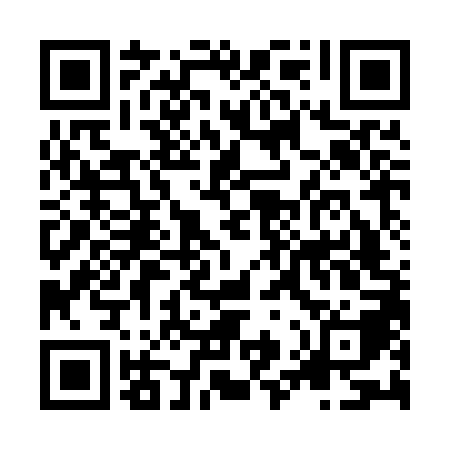 Ramadan times for Onslow, AustraliaMon 11 Mar 2024 - Wed 10 Apr 2024High Latitude Method: NonePrayer Calculation Method: Muslim World LeagueAsar Calculation Method: ShafiPrayer times provided by https://www.salahtimes.comDateDayFajrSuhurSunriseDhuhrAsrIftarMaghribIsha11Mon5:065:066:2012:303:556:396:397:4912Tue5:065:066:2112:293:556:386:387:4813Wed5:065:066:2112:293:546:376:377:4714Thu5:075:076:2112:293:546:366:367:4615Fri5:075:076:2212:283:546:356:357:4516Sat5:085:086:2212:283:536:346:347:4417Sun5:085:086:2212:283:536:336:337:4318Mon5:095:096:2312:283:536:326:327:4219Tue5:095:096:2312:273:526:316:317:4120Wed5:095:096:2312:273:526:306:307:4021Thu5:105:106:2412:273:516:296:297:3922Fri5:105:106:2412:263:516:286:287:3823Sat5:105:106:2412:263:516:286:287:3724Sun5:115:116:2512:263:506:276:277:3625Mon5:115:116:2512:263:506:266:267:3526Tue5:115:116:2512:253:496:256:257:3427Wed5:125:126:2612:253:496:246:247:3328Thu5:125:126:2612:253:486:236:237:3329Fri5:125:126:2612:243:486:226:227:3230Sat5:135:136:2712:243:476:216:217:3131Sun5:135:136:2712:243:476:206:207:301Mon5:135:136:2712:233:466:196:197:292Tue5:145:146:2812:233:466:186:187:283Wed5:145:146:2812:233:456:176:177:274Thu5:145:146:2812:233:456:176:177:265Fri5:145:146:2912:223:446:166:167:256Sat5:155:156:2912:223:446:156:157:257Sun5:155:156:2912:223:436:146:147:248Mon5:155:156:2912:213:436:136:137:239Tue5:165:166:3012:213:426:126:127:2210Wed5:165:166:3012:213:426:116:117:21